ORIGINALE 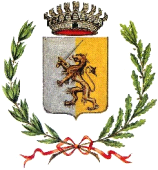 COMUNE DI PANDINOProvincia di CremonaAREA OPERE PUBBLICHE26025 - Via Castello n. 15  -  P. IVA 00135350197CODICE ENTE:107708   PA N D I N ODETERMINAZIONE NUMERO 326 del 13/08/2021.IL RESPONSABILE DELL’AREA PREMESSO che: - Con deliberazione del Consiglio Comunale n. 5 del 26/03/2021, è stato approvato il bilancio di previsione per l’esercizio finanziario anno 2021 e pluriennale 2021-2023; Rilevato che al fine di garantire un moderno sistema di connessione performante per i servizi da rendere al cittadino è necessario acquisire idonee tecnologie di trasmissione voce e dati che possano assicurare un funzionamento ottimale del sistema. Dato atto altresì che per la fornitura di cui alla presente determinazione, il prodotto oggetto di acquisto non risulta presente nel mercato elettronico ad uso esclusivo delle pubbliche amministrazioni, dove gli acquirenti hanno la possibilità di comparare e scegliere tra prodotti offerti da una pluralità di venditori, acquistando quelli che meglio rispondono alle proprie esigenze e risultano economicamente più vantaggiosi;A tal proposito è stata richiesta la disponibilità all’impresa Teicos srl per i seguenti servizi e le forniture richiesti:Copertura Wi-Fi della sala riunioni, ufficio del sindaco e la sala mostre con relativo cablaggio strutturato.Fornitura e formazione del personale sull’utilizzo del servizio Voip in Smart Working con PC e App per Smartphone.Visto l’offerta acquisita al protocollo comunale in data 18/06/2021 con numero 10140 da TEICOS s.r.l. con sede in Via Bertolino, 20 – 26025 Pandino (Cr) P.IVA 01097040198, che risulta meritevole di approvazione. Rilevata la convenienza di procedere con i servizi e le forniture proposte, avvalendosi del fornitore TEICOS s.r.l. con sede in Via Bertolino, 20 – 26025 Pandino (Cr) P.IVA 01097040198, per la fornitura dei seguenti materiali e servizi: 1 Licenza Premium Voip Quinquennale per reportistica chiamate telefoniche.22 Licenze Voip Essential Quinquennali per PC/ Smartphone3 Access Point Wi-Fi 6 CAMBIUM XV2-2, per copertura Wi-Fi Uff. Sindaco, Sala Affreschi e Sala Consigliare.Materiale per cablaggio strutturatoInstallazione e messa in servizioFormazione del personale sulle funzioni più comunemente utilizzateCertificazioni necessarie.Tutto ciò comporta per l’ente una spesa pari ad € 6.860,00 (IVA 22% esclusa), pari ad euro 8369,20, (iva 22% inclusa); Dato atto che il CIG assegnati all'appalto, richiesto da questo Ente ed attribuito dall'Autorità di Vigilanza sui contratti pubblici di Lavori, Servizi e Forniture è:  Z503236FC9Ritenuto che la suddetta offerta risulta essere congrua e meritevole di approvazione; VISTI: - lo Statuto comunale - il decreto sindacale n.16/2020 di nomina del Responsabile dell’Area Opere Pubbliche geom. Tersilio Tonetti; - il D. Lgs. 18 agosto 2000, n. 267, recante “Testo unico delle leggi sull’ordinamento degli enti locali” e successive modificazioni; - il regolamento di contabilità approvato con deliberazione di Consiglio Comunale n°14 del 29/02/2016; - il regolamento sull’ordinamento degli uffici e dei servizi approvato con deliberazione di Giunta Comunale n. 194 in data 06/12/2010 e successive modifiche; - l’art. 9, c.1, lettera a) punto 2) del D. L. 1° luglio 2009, n. 78 relativo a provvedimenti anticrisi – tempestività dei pagamenti delle pubbliche amministrazioni; VISTO il regolamento di contabilità; Esaminato quanto sopra esposto, DETERMINADi procedere per le ragioni in narrativa esplicitate che qui si intendono integralmente riportate, con l’affidamento alla ditta TEICOS SRl per la fornitura del seguente servizio e materiale: 1 Licenza Premium Voip Quinquennale per reportistica chiamate telefoniche.22 Licenze Voip Essential Quinquennali per PC/ Smartphone3 Access Point Wi-Fi 6 CAMBIUM XV2-2, per copertura Wi-Fi Uff. Sindaco, Sala Affreschi e Sala Consigliare.Materiale per cablaggio strutturatoInstallazione e messa in servizioFormazione del personale sulle funzioni più comunemente utilizzateCertificazioni necessarie.Di impegnare la somma di € 8.369,20 (IVA 22% inclusa) a favore di TEICOS srl con sede in Via Bertolino, 20 – 26025 Pandino (Cr) P.IVA 01097040198 come riportato nella seguente tabella: Di dare atto: - Di non aver pattuito termini di pagamento differenti da quelli ordinariamente stabiliti dal D.Lgs 231/2002 (30 giorni ricevimento fattura); - Che l’appaltatore è tenuto, ai sensi dell’art. 3, comma 8, della Legge n. 136 del 13/08/2010, al rispetto della normativa in materia di tracciabilità dei flussi finanziari. In caso di mancato rispetto della normativa citata, il presente provvedimento è da considerarsi nullo ai sensi dell’art. 1418 e seguenti del Codice Civile; - Che alla ditta esecutrice dovranno essere comunicati gli estremi del presente provvedimento unitamente al CIG (Codice Identificativo Gara), così come disposto dall’art. 191, comma 1, D.Lgs. n. 267/2000, affinché la medesima all’interno della fattura o dell’idoneo documento fiscale relativo al pagamento della prestazione, oltre a menzionare tali dati inserisca: - Il conto corrente bancario o postale dedicato alle commesse pubbliche (nel rispetto della disciplina dettata dall’art. 3, comma 1 della L. n 136/2010); - La dicitura: “scissione dei pagamenti - art. 17 ter del D.P.R. N 633/1972”; - Che l'appaltatore all'interno della fattura elettronica, che dovrà obbligatoriamente emettere ai fini del pagamento della presente fornitura, è tenuto ad inserire nell'elemento "Codice Destinatario" del tracciato della medesima il seguente codice univoco ufficio, assegnato a tal fine dall'IPA a questa Amministrazione Comunale: UFPQ7J; - Che si procederà alle pubblicazioni di cui all’art. 23 c. 1 lett. b) del D.Lgs. 33/2013 e art. 1 c. 32 della L. 190/2012; - Che il presente provvedimento costituisce già la determinazione a contrarre di cui all’art. 192 del D. Lgs 267/2000 e dell’art.32 c. 2 del D.Lgs. 50/2016. - Che il CIG assegnato all'appalto, richiesto da questo Ente ed attribuito dall'Autorità di Vigilanza sui contratti pubblici di Lavori, Servizi e Forniture è: Z503236FC9;- Che il presente provvedimento diverrà esecutivo al momento dell’apposizione del visto di regolarità contabile attestante la copertura finanziaria della spesa prevista, ai sensi dell’art. 183, comma 7 del D.Lgs. n. 267/2000; - Che ai sensi dell’art. 3 della Legge n. 241/1990 sul procedimento amministrativo, qualunque soggetto ritenga il presente atto amministrativo illegittimo e venga dallo stesso direttamente leso, può proporre ricorso innanzi al TAR – Sezione di Milano, al quale è possibile presentare i rilievi in merito alla legittimità del presente atto entro e non oltre 60 giorni dall’ultimo giorno di pubblicazione sull’Albo pretorio; - Che è stato accertato, che il programma dei pagamenti correlati all'adozione del presente provvedimento risulta compatibile con i relativi stanziamenti di bilancio (sia per quanto concerne la gestione competenza/residui che la gestione di cassa) e con le regole di finanza pubblica; - Che riguardo la presente procedura di affidamento, ai sensi dell’art. 42 del D.Lgs. 50/2016, non sussiste alcun conflitto di interesse tra il personale della Stazione Appaltante intervenuto nello svolgimento della procedura di aggiudicazione e l’operatore economico a cui si sta affidando il servizio/fornitura/lavoro; - E di attestare, ai sensi dell’art. 147-bis del Decreto Legislativo 18 agosto 2000, n. 267, al fine del relativo parere di regolarità tecnica sulla presente proposta di determinazione, che la stessa è conforme ai principi di regolarità e correttezza dell’azione amministrativa; Di trasmettere il presente atto al responsabile per la Prevenzione della Corruzione e Trasparenza del Comune di Pandino. VISTO DI COPERTURA FINANZIARIA CERTIFICATO DI PUBBLICAZIONESi certifica che copia conforme della presente determinazione viene affissa all’albo pretorio a partire dal giorno 14/09/2021  per 15 giorni consecutivi.________________________________________________________________________________Oggetto :APPROVAZIONE PREVENTIVO PER SERVIZIO  WI-FI E  LICENZE VOIP PER SMART WORKING - ACQUISIZIONE IMPEGNO DI SPESA ED AFFIDAMENTO IMPRESA  CIG  Z503236FC9ImportoBilancioCapitolo€ 8.369,20202101022.02.1503510“Acquisto materiale informatico – Art. 112 DL 34/2020”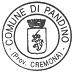 IL RESPONSABILE DELL'AREA OPERE PUBBLICHE Tersilio Ugo TonettiNum.   imp /accAnnoIMPORTO5707320218.369,20IL RESPONSABILE FINANZIARIO Dott.ssa Nadia Severina FontanaCopia Conforme all’originale della presente determinazione viene trasmessa agli uffici :IL RESPONSABILE AREA AFFARI GENERALI Manzoni Margherita Maria